C-IV.-14-0590                                                                                              Parashtruesi i ankesës:M. V, Beograd, Serbi, i përfaqësuar nga P. N, Graçanicë.Kundër  Pala kundërshtare:Ndërmarrjes Shoqërore "Y", e përfaqësuar nga Agjencia Kosovare e Privatizimit, rr. “Agim Ramadani”, Nr. 23, Prishtinë.Dhoma e Posaçme e Gjykatës Supreme të Kosovës për çështjet në lidhje me Agjencinë Kosovare të Privatizimit (Dhoma e Posaçme) gjyqtarja Manushe Karaçi më 13 maj 2020, lëshon këtë: AKTGJYKIMAnkesa refuzohet si e pabazuar ndërsa vendimi i Autoritetit të Likuidimit PRN078-0193 i datës 30 prill 2013, vërtetohet si i drejtë dhe i bazuar në ligj. Në këtë çështje juridike nuk caktohen taksa gjyqësore. Rrethanat faktike dhe proceduraleMë 3 shkurt 2014 Dhoma e Posaçme ka pranuar ankesë nga parashtruesi i ankesës kundër vendimit të Autoritetit të Likuidimit të AKP-së, me të cilin kërkon pagat e papaguara në shumën prej 58,000.00€, për periudhën 15 maj 1999 – 30 maj 2003, nga Ndërmarrja Shoqërore "Y".Kësaj ankese parashtruesi si provë i ka bashkëngjitur: Kopjen e vendimit të AKP-së sipas kërkesës PRN078-0193 të datës 30 prill 2013, për refuzimin e kërkesës së paraqitur nga Parashtruesi i ankesës;Kopjen e kartelës identifikuese të personave të zhvendosur të datës 28.07.1999;Kopjen e letërnjoftimit;Kopjen e librezës së punës nr. 732.Parashtruesi i ankesës kishte paraqitur kërkesë të afatshme më 14 gusht 2013, për kompensimin e pagave të papaguara në shumën prej 58,000.00€, për periudhën 15 maj 1999 – 30 maj 2003, nga Ndërmarrja Shoqërore "Y".Më 30 prill 2013 Agjencia Kosovare e Privatizimit nxjerr vendimin sipas kërkesës PRN078-0193, me të cilin refuzon kërkesën e parashtruesit të ankesës si të pavlefshme.AKP-ja e refuzon kërkesën si të pavlefshme duke ju referuar Nenit 36.2 të Shtojcës së Ligjit nr. 04/L-034 për AKP-në dhe Nenin 608 të Ligjit të Punës së Bashkuar (publikuar në Gazetën Zyrtare nr. 53 të vitit 1976), i aplikueshëm sipas Nenit 1 të Rregullores së UNMIK-ut nr. 1999/24, që parashikon që ‘pagesa e shumës së pagës apo rrogës, apo secilës kërkesë tjetër e punëtorit që rrjedh nga marrëdhënia e punës do të jetë e parashkruar për tre vjet’. Sipas AKP-së për të ndërprerë parashkrimin kërkesa do të duhej të paraqitej në gjykatë apo ndonjë organ kompetent brenda tre vjetëve nga momenti kur parashtruesit i ka lindur e drejta për të kërkuar dëmshpërblim si pasojë e ndërprerjes së parakohshme të kontratës, pra tre vite nga data 15 maj 1999.AKP-ja gjithashtu thekson se ankuesi nuk ka paraqitur asnjë provë se ka dorëzuar ankesë apo kërkesë pranë ndonjë gjykatë apo autoritet kompetent para përfundimit të parashkrimit. Sipas AKP-së e drejta për të kërkuar kompensimin e pagave të papaguara është parashkruar më 15 maj 2002.Në bazë të Nenit 37 të Ligjit nr. 06/L-086 për Dhomën e Posaçme të Gjykatës Supreme të Kosovës, gjyqtarja e Dhomës së Posaçme nxjerr një urdhër me të cilin ankesa e dorëzuar nga parashtruesi i ankesës i dërgohet AKP-së për përgjigje në ankesë. Më 3 mars 2020 AKP-ja dorëzon mbrojtjen e saj ndaj ankesës së parashtrueses së dorëzuar më 3 shkurt 2014 kundër vendimit të Autoritetit të Likuidimit PRN078-0193 të NSH ‘Y’ (në likuidim).AKP-ja përmes mbrojtjes së saj kërkon nga Dhoma e Posaçme që të refuzojë ankesën si të papranueshme dhe/ose të pabazuar, dhe të vërtetojë (lë në fuqi) Vendimin e Autoritetit të Likuidimit PRN078-0193.Në bazë të Udhëzimit Administrativ nr. 01/2017 për Unifikimin e Taksave Gjyqësore ankuesi dorëzon në Dhomën e Posaçme aplikacionin për lirim nga pagesa e taksës gjyqësore dhe në mbështetje të kësaj kërkese bashkëngjet dokumentet vijuese:Kërkesën për lirim nga pagesa e taksës gjyqësore dhe të shpenzimeve tjera procedurale, të parashtruar nga Projekti për Ndihmë Juridike, rruga K pa numër, Graçanicë të datës 28 janar 2014;Deklaratën mbi gjendjen financiare;Vërtetimin e Shërbimit Kombëtar për Punësim, Dega për Beograd, i datës 28 janar 2014, me të cilin dëshmohet se pala është në statusin e të papunëve. Në vlerësim të këtyre provave gjykata vendos që kërkesën e ankuesit për lirim nga taksa gjyqësore, në përputhje me nenin 8.3.2 të Udhëzimit Administrativ të Këshillit Gjyqësor të Kosovës nr. 01/2017 për Unifikimin e Taksave Gjyqësore, ta aprovojë si të bazuar. Arsyetimi LigjorVendimi lëshohet pa mbajtur seancë dëgjimore sepse faktet dhe provat e deponuara në lëndë janë mjaft të qarta, andaj gjyqtari individual nuk pret që në seancë të ketë më tepër informacione dhe argumente në kuptim të nenit 72 paragrafi 11 të Ligjit të DHPGJSK (Nr. 06 L-086).Ankesa e parashtrueses refuzohet si e pabazuar ndërsa vendimi i Autoritetit të Likuidimit PRN078-0193 i datës 30 prill 2013, vërtetohet si i  drejtë dhe i bazuar në ligj. Interpretimi i mësipërm është në linjë me jurisprudencën e qëndrueshme të Dhomës së Posaçme. [Shih, për shembull lëndët: AC-I-15-0253 të datës 27 shtator 2016, AC-I-15-0029 të datës 8 qershor 2017, AC-I-15-0051 të datës 27 korrik 2017, AC-I-16-0187 të datës 23 shkurt 2017 etj.].Parashtruesi i ankesës kishte paraqitur kërkesë të afatshme pranë Autoritetit të Likuidimit për pagat e papaguara në shumën prej 58,000.00€ nga Ndërmarrja Shoqërore "Y".Sipas vlerësimit të Gjykatës kërkesa e parashtruesit të ankesës lidhur me kompensimin e pagave të papaguara është parashkruar më 15 maj 2002.Në bazë të dispozitave të mësipërme ligjore kërkesa nga ana e paditëses do të duhej të parashtrohej pranë ndonjë gjykate apo autoriteti kompetent brenda tre vjetëve nga momenti kur parashtruesi e kishte fituar të drejtën për të dorëzuar kërkesën për pagat e papaguara, pra duke filluar nga data 15 maj 1999 kur pretendohet se nuk ka marr të ardhura nga Ndërmarrja.Duke ju referuar provave në shkresa të lëndës gjykata gjen se paditësi nuk ka parashtruar kurrfarë dëshmie se iu është drejtuar ndonjë gjykate apo organi tjetër kompetent brenda tre viteve nga data 15 maj 1999 për të ndërprerë afatin e parashkrimit. Neni 36.2 nënparagrafi 1 i Shtojcës së Ligjit nr. 04/L-034 për AKP-në parasheh që “...elementet në vijim përbëjnë bazë të mirë dhe të mjaftueshme sipas këtij ligji për refuzimin e një Kërkese apo interesi të pretenduar të kapitalit apo pronësisë: …kërkesa apo pretendimi është i pasafatshëm sipas kufizimeve kohore të aplikueshme”.Sipas Nenit 608 të Ligjit mbi Punën e Bashkuar (publikuar në Gazetën Zyrtare nr. 53 të vitit 1976) i aplikueshëm sipas nenit 1 të Rregullores së UNMIK-ut nr. 1999/24, parashikon se: ‘pagesa e shumës së pagës apo rrogës, ose të ndonjë kërkese tjetër të punëtorëve që rrjedh nga marrëdhënia e punës parashkruhet për tre vjet’. Për më tepër edhe Neni 137 i Ligjit për Marrëdhëniet e Detyrimeve i vitit 1978 gjithashtu e parasheh afatin e njëjtë kohor për parashkrimin e të gjitha kërkesave me para si rezultat i marrëdhënies së punës. Në bazë të nenit 31, paragrafi 1 i Ligjit Nr. 06-L-086 për Dhomën e Posaçme të Gjykatës Supreme të Kosovës i cili përcakton se: ‘Palët, në parashtresat e tyre me shkrim, duhet të paraqesin një pasqyrë gjithëpërfshirëse të fakteve që ato palë i dinë, apo me arsye besojnë të jenë relevante apo materiale për kërkesën, lëndën, procedurën apo rastin përkatës’.Me nenin 76 paragrafi 3 i Ligjit Nr. 06-L-086 për Dhomën e Posaçme të Gjykatës Supreme të Kosovës parashihet që: ‘në interpretimin dhe zbatimin e këtij ligji, kudo që është e nevojshme për të zgjidhur një çështje procedurale që nuk trajtohet mjaftueshëm me këtë ligj, Dhoma e Posaçme do të zbatojë mutatis mutandis dispozita përkatëse të Ligjit mbi Procedurën Kontestimore’. Sipas nenit 7, paragrafi 1 i Ligjit për Procedurën Kontestimore parasheh që: Palët kanë për detyrë të paraqesin të gjitha faktet mbi të cilat i mbështesin kërkesat e veta dhe të propozojnë prova me të cilat konstatohen faktet e tilla.Gjykata pasi që bëri vlerësimin e secilës provë veç e veç dhe të gjitha së bashku, arriti në përfundim se në këtë çështje juridiko-civile ankesa është e pabazuar. Duke pasur parasysh afatin e parashkrimit në bazë të dispozitave të lartcekura ligjore Gjykata ishte e obliguar që padinë e paditëses ta refuzojë në tërësi si të pabazuar ashtu siç u tha në dispozitiv të këtij aktgjykimi.  Shpenzimet Gjyqësore:Duke u bazuar në Nenin 62 paragrafi 5 i Ligjit Nr. 06/L-086 për Dhomën e Posaçme secila palë i bartë shpenzimet e veta.Ndaj parashtruesit të ankesës nuk caktohet taksë gjyqësore ngase kërkesa e së njëjtës për lirim nga pagesa e taksës gjyqësore aprovohet si e bazuar në përputhje me nenin 8.3.2 të Udhëzimit Administrativ të Këshillit Gjyqësor të Kosovës nr. 01/2017 për Unifikimin e Taksave Gjyqësore.Këshillë Juridike:Kundër këtij aktgjykimi mund të parashtrohet ankesë me shkrim në Kolegjin e Apelit të Dhomës së Posaçme brenda 15 ditësh nga pranimi i këtij aktgjykimi. Ankesa duhet të dorëzohet në bazë të nenit 9 paragrafi 6 të Ligjit Nr. 06/L-086 për Dhomën e Posaçme të Gjykatës Supreme.GJ Y Q T A R J A,Manushe Karaçi 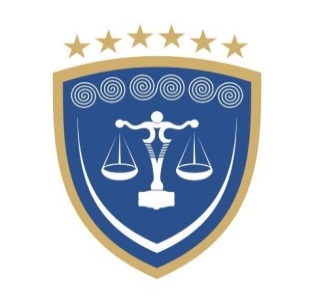 REPUBLIKA E KOSOVËSREPUBLIKA KOSOVA – REPUBLIC OF KOSOVOGJYKATA SUPREME E KOSOVËSVRHOVNI SUD KOSOVA – SUPREME COURT OF KOSOVO